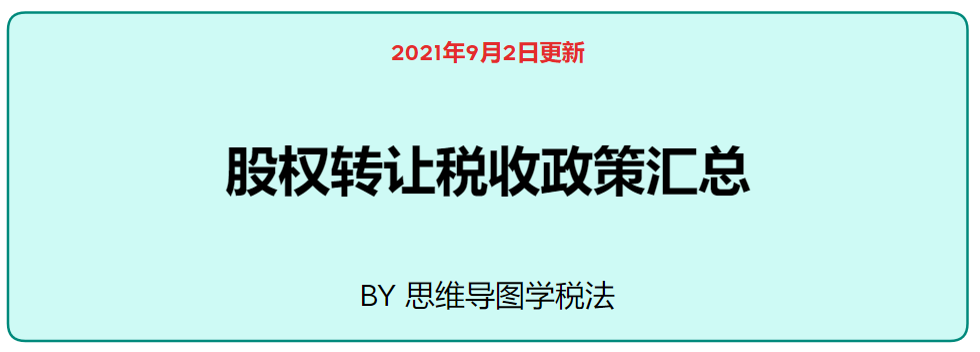 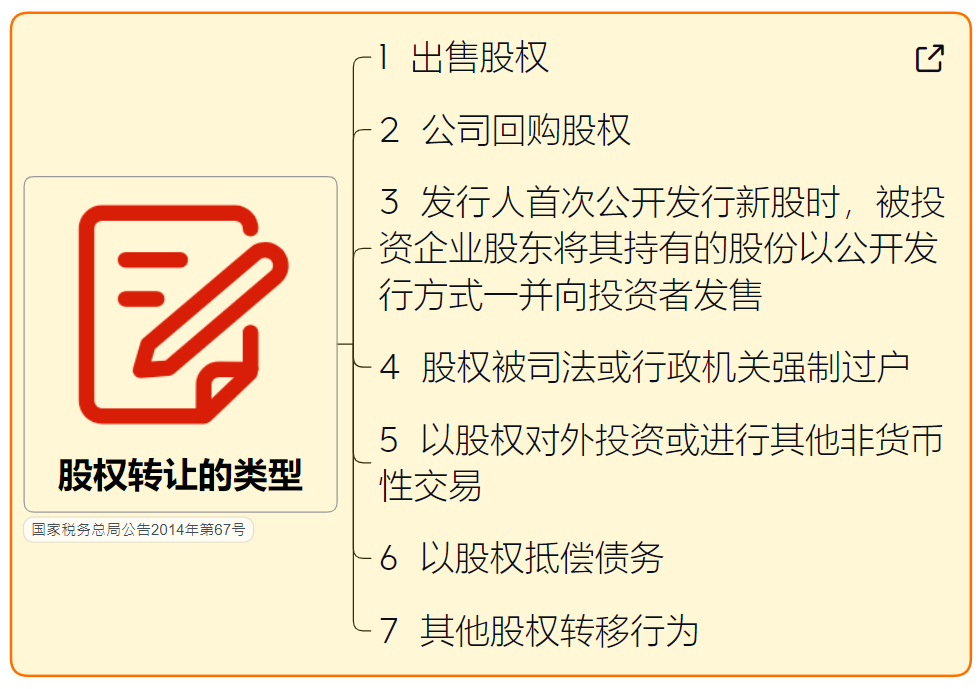 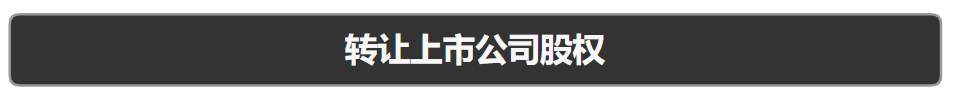 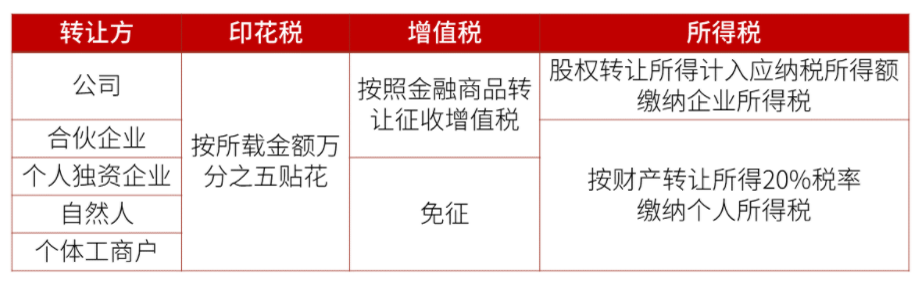 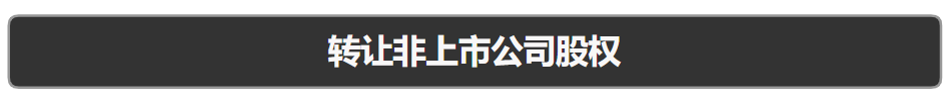 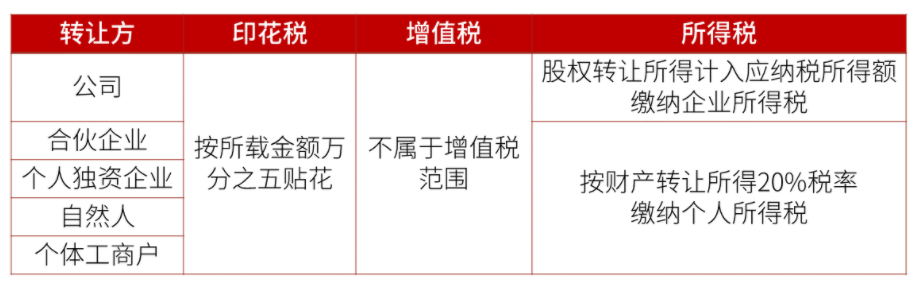 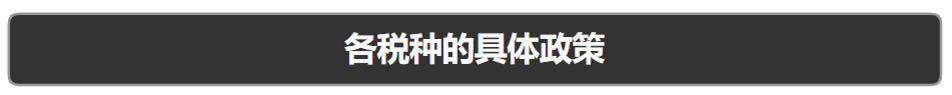 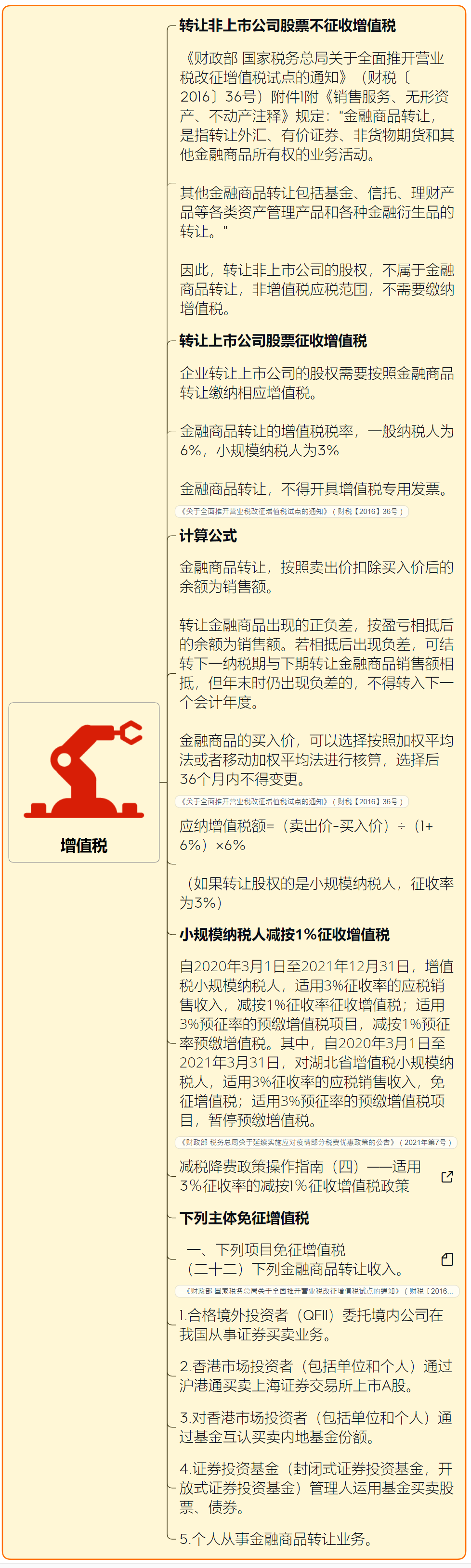 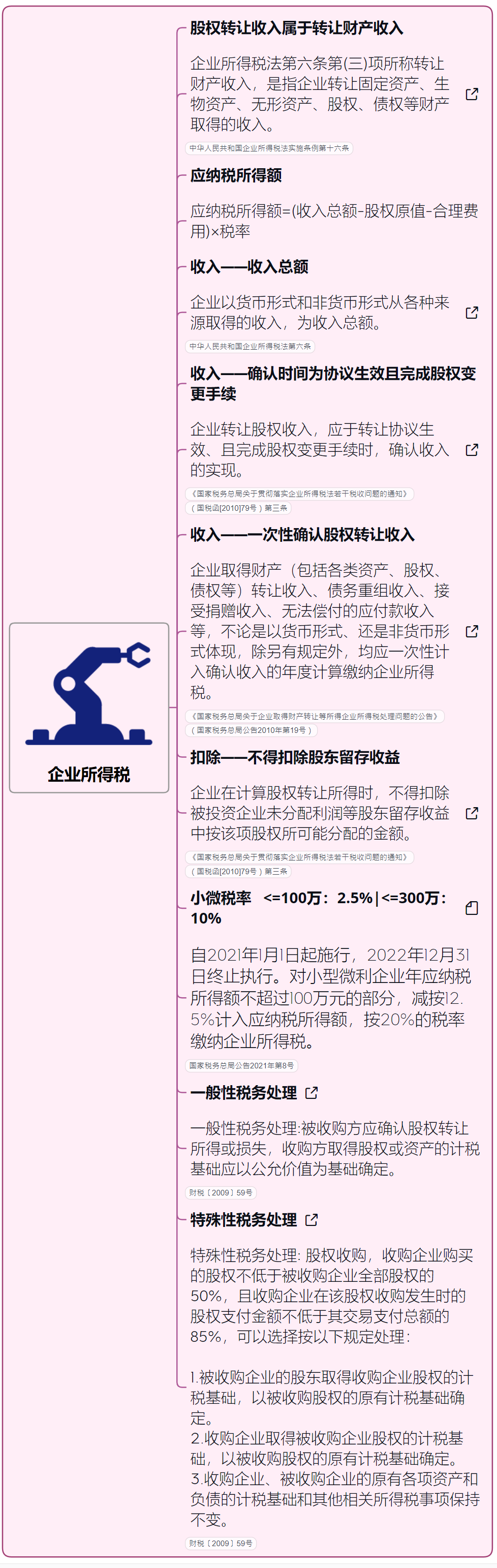 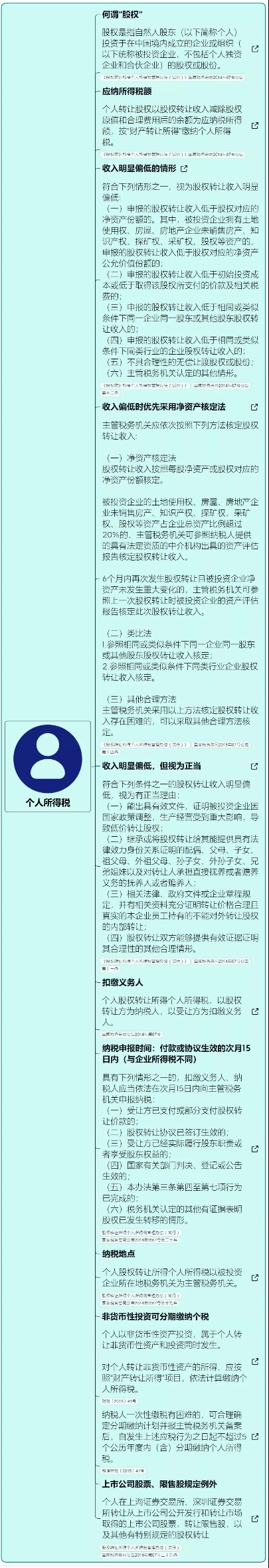 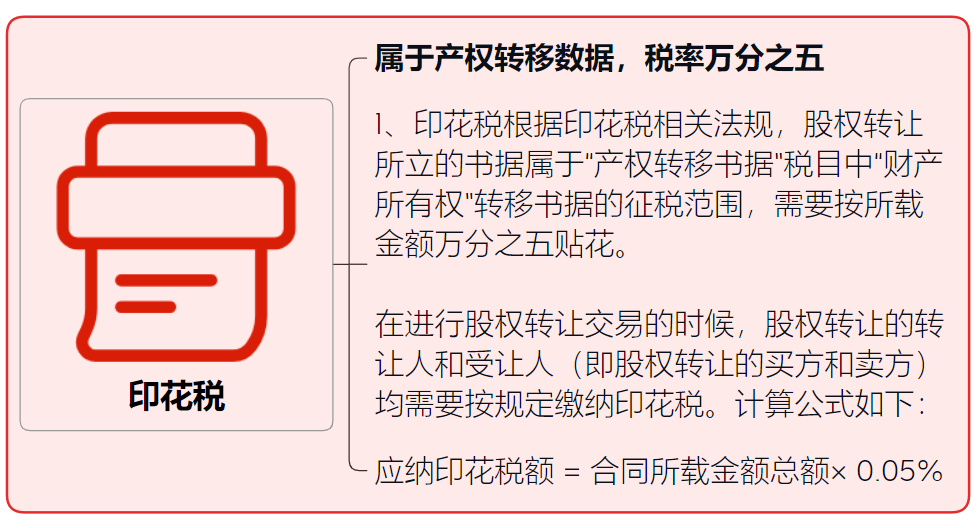 来源：思维导图公众号